           BURZA 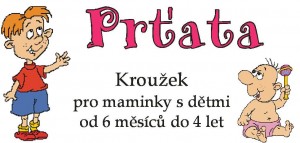 	Klub Maminek Prťata Vás zve na jarní burzu dětského oblečení, která se uskuteční17. 3. 2015 v 10:15 - 11:15 hodin		v prostorách nad městskou knihovnou.Přijďte nakoupit, prodat, vyměnit, či darovat nepotřebné věci po Vašich dětech.         Burza se může týkat nejen oblečení, ale i hraček, těhotenských a mateřských potřeb aj. www.prtatamodrice.estranky.cz